Willrich Precision: Ph 866-945-5742sales@willrich.comProduct Name/Title:  Sylvac Digital ProbesPictures: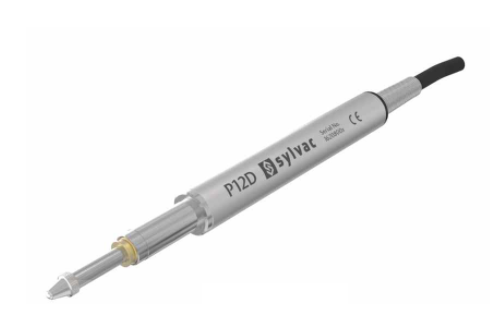 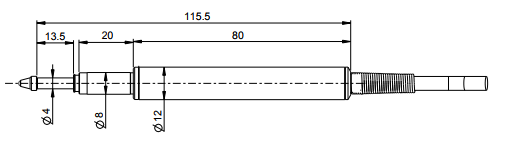 Icons:  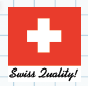 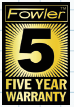 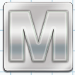 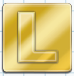 Descriptions: Absolute digital measuring probes feature a travel range of 0.5” / 12.7mm, and use a patented dual inductive and capacitive system. Probes contain an integrated correction, and do not require pairing with a display unit, while also being able to output data directly onto a PC by USB. Probes come with an interchangeable stainless steel contact point, with a 0.078” / 2mm diameter tungsten carbide ball point, and a M2.5 thread. Each probe includes a calibration certificate. Probes have an IP rating of 54.Standard cable length 5.9’ / 1.8mPart numbers/etc: Part NumberMeasuring ForceRepeatabilityMaximum ErrorResolutionOutput Type54-619-101-20.2-0.3N0.000003”/0.08μm0.00002”/0.6μm0.0000004”/0.01μmUSB54-619-101-80.6N0.000003”/0.08μm0.00002”/0.6μm0.0000004”/0.01μmUSB54-619-121-20.2-0.3N0.000003”/0.08μm0.00002”/0.6μm0.0000004”/0.01μmM854-619-121-80.6N0.000003”/0.08μm0.00002”/0.6μm0.0000004”/0.01μmM854-619-201-20.4-0.8N0.00001”/0.2μm0.00004”/1μm0.000004”/0.1μmUSB54-619-101-70.2-0.3N0.00001”/0.2μm0.00004”/1μm0.000004”/0.1μmUSB